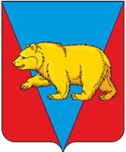 Администрация Абанского районаКрасноярского краяРАСПОРЯЖЕНИЕ25.02.2021					 п. Абан			          № 68 - рО дополнительных мерах, направленных на предупреждение распространения коронавирусной инфекции, вызванной 2019-nCoV,на территории Абанского района(в редакции распоряжения от 20.10.2021 № 404-р)В соответствии с Федеральным законом от 21.12.1994 № 68-ФЗ «О защите населения и территорий от чрезвычайных ситуаций природного и техногенного характера», Федеральным законом от 30.03.1999 № 52-ФЗ «О санитарно-эпидемиологическом благополучии населения», Указом Президента Российской Федерации от 02.04.2020 № 239 «О мерах по обеспечению санитарно-эпидемиологического благополучия населения на территории Российской Федерации в связи с распространением новой коронавирусной инфекции (COVID-19)», Указом Президента Российской Федерации от 28.04.2020 № 294 «О продлении действия мер по обеспечению санитарно-эпидемиологического благополучия населения на территории Российской Федерации в связи с распространением новой коронавирусной инфекции (COVID-19)», Указом Президента Российской Федерации от 11.05.2020 № 316 «Об определении порядка продления действия мер по обеспечению санитарно-эпидемиологического благополучия населения в субъектах Российской Федерации в связи с распространением новой коронавирусной инфекции (COVID-19)», учитывая Перечень поручений Президента Российской Федерации от 24.10.2021 №Пр-1998, Постановление Главного государственного санитарного врача Российской Федерации от 02.03.2020 № 5 «О дополнительных мерах по снижению рисков завоза и распространения новой коронавирусной инфекции (2019-nCoV)», Постановление Главного государственного санитарного врача Российской Федерации от 13.03.2020 № 6 «О дополнительных мерах по снижению рисков распространения COVID-2019», Постановление Главного государственного санитарного врача Российской Федерации от 30.03.2020 № 9 «О дополнительных мерах по недопущению распространения COVID-2019», постановление Главного государственного санитарного врача Российской Федерации от 16.10.2020 № 31 «О дополнительных мерах по снижению рисков распространения CОVID-19 в период сезонного подъема заболеваемости острыми респираторными вирусными инфекциями и гриппом», Постановление Главного государственного санитарного врача Российской Федерации от 07.07.2021 № 18 «О мерах по ограничению распространения новой короновирусной инфекции (CОVID-19) на территории Российской Федерации в случаях проведения массовых мероприятий», Постановление Главного государственного санитарного врача Российской Федерации от 21.07.2021 № 20 «О мероприятиях по профилактике гриппа и острых респираторных вирусных инфекций в эпидемическом сезоне 2021-2011 годов», Приказ Минспорта России от 08.07.2020 № 497 «О проведении спортивных мероприятий на территории Российской Федерации», письмо Федеральной службы по надзору в сфере защиты прав потребителей и благополучия человека от 10.03.2020 № 02/3853-2020-27 «О мерах по профилактике новой коронавирусной инфекции (COVID-19)», решение Оперативного штаба по предупреждению завоза и распространения коронавирусной инфекции на территории Российской Федерации от 23.03.2020, решение Координационного штаба при полномочном представителе Президента Российской Федерации в Сибирском федеральном округе по предупреждению и борьбе с распространением новой коронавирусной инфекции (COVID-19) на территории Сибирского федерального округа от 06.04.2020 № А55-2811, от 29.05.2020 № А55-4272, Указ Губернатора Красноярского края от 27.03.2020 № 71-уг «О дополнительных мерах, направленных на предупреждение распространения коронавирусной инфекции, вызванной 2019-nCoV, на территории Красноярского края», Постановление главного государственного санитарного врача по Красноярскому краю от 05.04.2020 №, от 08.04.2020 № 9, от 03.06.2020 № 12, от 10.09.2020 № 15, руководствуясь ст. 7, 43, 44 Устава Абанского района Красноярского края:1. КГБУЗ «Абанская РБ» продолжить оказание в установленном порядке первичной медико-санитарной помощи прибывшим лицам, женщинам в период беременности, лицам в возрасте 60 лет и старше при наличии респираторных симптомов по месту их жительства (месту пребывания), включая выдачу листков нетрудоспособности без посещения медицинских организаций;2. МКУ «ЕДДС по Абанскому району» продолжить представление информации по вопросам новой коронавирусной инфекции (2019-nCoV) в системе обеспечения вызова экстренных оперативных служб по единому номеру «112».3.Органам местного самоуправления Абанского района, подведомственным муниципальным учреждениям Абанского района: не допускать к работе муниципальных служащих, работников с признаками респираторного заболевания (организовать входную термометрию), руководствуясь действующим законодательством;обязать отстраненного муниципального служащего, работника вызвать врача и по итогам проинформировать своего непосредственного руководителя о результатах, в дальнейшем в ежедневном режиме по возможности информировать о своем состоянии здоровья и местонахождении;соблюдать установленные требования к условиям труда, обеспечивая достаточную циркуляцию воздуха, обеспечить муниципальных служащих, работников в достаточном количестве и постоянной доступности средствами для дезинфекции рук;исключить использование в служебных помещениях систем кондиционирования и технических систем вентиляции;организовать соблюдение муниципальными служащими, работниками правил гигиены, предоставляя им советы о том, как избежать распространения микробов на рабочем месте. 4. Сформировать штаб по проведению мероприятий, направленных на предупреждение завоза и распространения своевременного выявления и изоляции лиц с признаками коронавирусной инфекции, вызванной 2019-nCoV на территории Абанского района в следующем составе:Иванченко Галина Васильевна, Глава Абанского района, руководитель штаба;Горнакова Светлана Дмитриевна, первый заместитель главы администрации Абанского района, заместитель руководителя штаба;Харисова Людмила Александровна, заместитель главы Абанского района - начальник отдела культуры, по делам молодежи и спорта, заместитель руководителя штаба;Кортелева Ольга Валентиновна, заместитель главы Абанского района; секретарь штаба;Ткаченко Дмитрий Геннадьевич, заместитель начальника полиции (по ООП) ОМВД Росси по Абанскому району (по согласованию);Арискин Виктор Федорович, руководитель управления образования администрации Абанского района;Фильберт Ирина Владимировна,  главный врач КГБУЗ «Абанская РБ» (по согласованию);(в редакции распоряжения от 16.07.2021 № 272-р)Лукьянова Юлия Дмитриевна, начальник территориального отделения краевого государственного казенного учреждения «Управление социальной защиты населения» по Абанскому району Красноярского края (по согласованию);Жумарин Николай Михайлович, Глава Абанского сельсовета;Коньшин Виктор Николаевич, директор КГБУ «Центр занятости населения Абанского района;Ходос Наталья Васильевна, директор КГБУ СО «КЦСОН Абанский»;Печенкина Мария Александровна, директор МКУ «ММЦ»;Иванова Наталья Ивановна, специалист 1 категории Абанского районного Совета депутатов.(введен распоряжением от 26.10.2021 № 409-р)5. Проводить заседания штаба с целью проведения анализа ситуации в районе не менее двух раз в месяц.6. Установить, что хозяйствующие субъекты, оказывающие услуги общественного питания осуществляют деятельность при условии:1) запрета функционирования танцевальных зон и площадок, расположенных в организации общественного питания;2) соблюдения режима работы с 7 до 23 часов по местному времени.Установить, что действие ограничения, предусмотренного подпунктом 2 настоящего пункта, не распространяется на случаи:обслуживания на вынос без посещения гражданами организаций общественного питания;доставки заказов;работы столовых, буфетов, кафе и иных предприятий общественного питания, осуществляющих организацию питания для работников организаций;работы хозяйствующих субъектов, оказывающих услуги общественного питания и расположенных на территории автовокзалов и автостанций;работы организаций общественного питания и пунктов общественного питания в зданиях, строениях, сооружениях, предназначенных для обслуживания участников дорожного движения по пути следования (объектах дорожного сервиса), расположенных в границах полос отвода или в границах придорожных полос автомобильных дорог общего пользования местного значения (в пределах территории Абанского района).(в редакции распоряжения от 16.07.2021 № 272-р)7. Установить, что театры, кинотеатры, концертные организации, а также учреждения культуры и искусства (дворцы и дома культуры, клубы (за исключением ночных клубов (дискотек) и иных аналогичных объектов), дома народного творчества, центры культурного развития) (далее - учреждения культуры и искусства) осуществляют деятельность при условии обеспечения заполнения зрительного зала не более чем на 50% от общей вместимости и равномерной рассадкой зрителей – по 14 ноября 2021 года включительно, а с 15 ноября 2021 года – 70% от общей вместимости и равномерной рассадкой зрителей, а также обязательного соблюдения в соответствующей части:методических рекомендаций «МР 3.1/2.1.0202-20. 3.1. Профилактика инфекционных болезней. 2.1. Коммунальная гигиена. Рекомендации по проведению профилактических мероприятий по предупреждению распространения новой коронавирусной инфекции (COVID-19) при осуществлении деятельности театров и концертных организаций. Методические рекомендации», утвержденных Главным государственным санитарным врачом Российской Федерации 21.07.2020;методических рекомендаций «МР 3.1/2.1.0189-20. 3.1. Профилактика инфекционных болезней. 2.1. Коммунальная гигиена. Рекомендации по проведению профилактических мероприятий по предупреждению распространения новой коронавирусной инфекции (COVID-19) в кинотеатрах. Методические рекомендации», утвержденных Главным государственным санитарным врачом Российской Федерации 27.05.2020;других санитарно-эпидемиологических требований, методических рекомендаций Федеральной службы по надзору в сфере защиты прав потребителей и благополучия человека, рекомендаций главных государственных санитарных врачей и превентивных мер, направленных на предупреждение распространения коронавирусной инфекции, вызванной 2019-nCoV;требований, предусмотренных пунктом 7.1., 7.4 настоящего распоряжения;требований, предусмотренных пунктами 7.2., 7.3. настоящего распоряжения (для концертных организаций, учреждений культуры и искусства и иных лиц, принимающих участие в деятельности по созданию, показу (публичному исполнению) и (или) организации концертных программ).7.1. Обязать театры, кинотеатры, концертные организации, учреждения культуры и искусства:не допускать в здания театров, в здания (сооружения) и (или) помещения, в которых расположены кинотеатры и (или) концертные залы, учреждения культуры и искусства, зрителей, не использующих средства индивидуальной защиты органов дыхания (лицевые маски одноразового использования, медицинские маски, ватно-марлевые маски, респираторы и иные их заменяющие текстильные изделия);не допускать нахождение на территории данных объектов зрителей, не использующих средства индивидуальной защиты органов дыхания (лицевые маски одноразового использования, медицинские маски, ватно-марлевые маски, респираторы и иные их заменяющие текстильные изделия).7.2. Обязать концертные организации, учреждения культуры и искусства, организаторов концертов, исполнителей (артистов, актеров, солистов, танцоров, музыкантов, музыкальные группы, ансамбли, оркестры и иные творческие коллективы) при осуществлении показа (публичного исполнения) и (или) организации исполнения концертных программ соблюдать следующие особенности режима работы концертных организаций:не допускать функционирование танцевальных зон и площадок, расположенных в концертном (зрительном) зале, учреждении культуры и искусства, и (или) нахождение зрителей на них;обеспечить просмотр зрителями концертной программы исключительно на зрительских (посадочных) местах;не допускать зрителей в концертный (зрительный) зал, учреждение культуры и искусства по входному билету без указания зрительского (посадочного) места (для концертных организаций, учреждений культуры и искусства и организаторов концертов).7.3. Обязать концертные организации, учреждения культуры и искусства, организаторов концертов, хозяйствующих субъектов, осуществляющих деятельность по бронированию и продаже билетов на развлекательные мероприятия и события, а также иных лиц, принимающих участие в организации и (или) проведении концертной (гастрольно-концертной) деятельности, не допускать продажу, дарение или иное предоставление гражданам билетов на концерты без указания зрительского места.7.4. Установить, что с 30 октября 2021 года доступ зрителей, достигших возраста 18 лет, в здания театров, в здания (сооружения) и (или) помещения, в которых расположены кинотеатры и (или) концертные залы, учреждения культуры и искусства, осуществляется при предъявлении документа, удостоверяющего личность, и при наличии одного из следующих условий:	действующего QR-кода полученного с использованием федеральной государственной информационной системы «Единый портал государственных и муниципальных услуг (функций)» или с использованием специализированного приложения Единого портала государственных и муниципальных услуг «Госуслуги. Стопкороновирус» (далее - QR-код), которым подтверждается получение гражданами второго компонента вакцины или однокомпонентной вакцины от новой короновирусной инфекции, прошедшей государственную регистрацию в Российской Федерации;	действующего QR-кода о перенесенном заболевании CОVID-19 (если с даты выздоровления гражданина прошло не более шести календарных месяцев);	оригинала сертификата о профилактических прививках на бумажном носителе, содержащего сведения о получении гражданином второго компонента вакцины или однокомпонентной вакцины от новой короновирусной инфекции, прошедшей государственную регистрацию в Российской Федерации;	оригинала справки на бумажном носителе, подтверждающей, что гражданин перенес новую короновирусную инфекцию, и что с даты его выздоровления прошло не более шести календарных месяцев, полученной в медицинской организации;	оригинала справки на бумажном носителе, подтверждающей прохождение курса вакцинации против новой короновирусной инфекции, полученной в медицинской организации, осуществившей вакцинацию.	Гражданин вправе предоставить QR-код, предусмотренный абзацами вторым и третьим настоящего пункта, на электронном устройстве или на бумажном носителе в формате, позволяющем сканировать его камерой смартфона, планшета, иного подобного устройства.Работники театров, кинотеатров и (или) концертных залов, учреждений культуры или иные лица, осуществляющие допуск посетителей в указанные объекты, обязаны осуществить проверку соответствия данных о посетителе, содержащихся в QR-коде либо в документах, указанных в абзацах четвертом-седьмом настоящего пункта, сведениям о гражданине, содержащимся в документе, удостоверяющем личность. (в редакции распоряжения от 26.10.2021 № 409-р)8. Установить, что осуществление на территории Абанского района выставочной деятельности с очным присутствием граждан допускается при условии одновременного нахождения в месте проведения мероприятия не более 200 человек (в расчет численности входят посетители, персонал, представители средств массовой информации, иные участники), а также при условии обязательного соблюдения:методических рекомендаций «МР 3.1/2.1.0198-20. 3.1. Профилактика инфекционных болезней. 2.1. Коммунальная гигиена. Рекомендации по проведению профилактических мероприятий по предупреждению распространения новой коронавирусной инфекции (COVID-19) при осуществлении конгрессной и выставочной деятельности. Методические рекомендации», утвержденных Главным государственным санитарным врачом Российской Федерации 26.06.2020;других санитарно-эпидемиологических требований, методических рекомендаций Федеральной службы по надзору в сфере защиты прав потребителей и благополучия человека, рекомендаций главных государственных санитарных врачей и превентивных мер, направленных на предупреждение распространения коронавирусной инфекции, вызванной 2019-nCoV.9. Приостановить (ограничить) до улучшения санитарно-эпидемиологической обстановки:1) деятельность ночных клубов (дискотек) и иных аналогичных объектов;2) проведение на территории Абанского района публичных мероприятий, досуговых, развлекательных, зрелищных, культурных, просветительских, рекламных и иных подобных мероприятий с очным присутствием граждан, за исключением:выставочной деятельности, указанной в пункте 8 настоящего распоряжения;организации с 10 марта 2021 года краевыми государственными учреждениями службы занятости населения ярмарок вакансий и учебных рабочих мест для организации трудоустройства безработных граждан и кадрового обеспечения работодателей;3) деятельность объектов спорта с учетом особенностей, предусмотренных пунктом 12.2., 12.3 настоящего распоряжения;(введен распоряжением от 20.10.2021 № 404-р)4) деятельность хозяйствующих субъектов, оказывающих услуги общественного питания, с 23 до 7 часов следующего дня по местному времени, за исключением случаев, установленных абзацами вторым - седьмым подпункта 2 пункта 6 настоящего распоряжения;(введен распоряжением от 16.07.2021 № 272-р)5) деятельность в области отдыха и развлечения, осуществляемую с использованием разных аттракционов (включая механические и водные аттракционы, игры), расположенных в помещениях, зданиях, сооружениях, а также на открытом воздухе.(введен распоряжением от 16.07.2021 № 272-р)10. Обязать работодателей, деятельность которых не приостановлена в соответствии с федеральными и краевыми правовыми актами, направленными на предупреждение распространения коронавирусной инфекции, вызванной 2019-nCoV, обеспечить выполнение:санитарно-эпидемиологических требований, методических рекомендаций Федеральной службы по надзору в сфере защиты прав потребителей и благополучия человека, рекомендаций главных государственных санитарных врачей;превентивных мер, направленных на предупреждение распространения коронавирусной инфекции, вызванной 2019-nCoV, утверждаемых Правительством Красноярского края.11. Обязать работников (исполнителей по гражданско-правовым договорам) обеспечить соблюдение требований, установленных Постановлением Правительства Красноярского края от 01.04.2020 N 188-п «Об утверждении Порядка установления и соблюдения предписаний и ограничений гражданами режима самоизоляции в период распространения коронавирусной инфекции (2019-nCoV) на территории Красноярского края».12. Обязать хозяйствующих субъектов, осуществляющих розничную торговлю, деятельность которых не приостановлена в соответствии с федеральными и краевыми правовыми актами, направленными на предупреждение распространения коронавирусной инфекции, не допускать на территорию торгового объекта и не обслуживать граждан, не использующих средства индивидуальной защиты органов дыхания (лицевые маски одноразового использования, медицинские маски, ватно-марлевые маски, респираторы и иные их заменяющие текстильные изделия).12.1. Установить особый порядок передвижения граждан на территориях розничных рынков (далее - рынок), ярмарок, а также территориях, на которых осуществляется оптовая торговля, предусмотренный настоящим пунктом.Обязать управляющие рынком компании при организации охраны рынка и участии в поддержании общественного порядка на нем, а также при выполнении требований законодательства в области обеспечения санитарно-эпидемиологического благополучия населения:не допускать на территорию рынка граждан, не использующих средства индивидуальной защиты органов дыхания (лицевые маски одноразового использования, медицинские маски, ватно-марлевые маски, респираторы и иные их заменяющие текстильные изделия);обеспечить контроль за нахождением на территориях рынков граждан исключительно в средствах индивидуальной защиты органов дыхания (лицевые маски одноразового использования, медицинские маски, ватно-марлевые маски, респираторы и иные их заменяющие текстильные изделия).Обязать организаторов ярмарок при выполнении требований законодательства в области обеспечения санитарно-эпидемиологического благополучия населения:не допускать на территорию мест проведения ярмарок граждан, не использующих средства индивидуальной защиты органов дыхания (лицевые маски одноразового использования, медицинские маски, ватно-марлевые маски, респираторы и иные их заменяющие текстильные изделия);обеспечить контроль за нахождением на территории мест проведения ярмарок граждан исключительно в средствах индивидуальной защиты органов дыхания (лицевые маски одноразового использования, медицинские маски, ватно-марлевые маски, респираторы и иные их заменяющие текстильные изделия).Обязать лиц, осуществляющих торговлю на рынках, ярмарках:не допускать на территорию рынка граждан, не использующих средства индивидуальной защиты органов дыхания (лицевые маски одноразового использования, медицинские маски, ватно-марлевые маски, респираторы и иные их заменяющие текстильные изделия);обеспечить контроль за нахождением на территориях рынков граждан исключительно в средствах индивидуальной защиты органов дыхания (лицевые маски одноразового использования, медицинские маски, ватно-марлевые маски, респираторы и иные их заменяющие текстильные изделия).12.2. Определить особенности осуществления деятельности в области физической культуры и спорта на территории Абанского района и особый порядок передвижения граждан при проведении физкультурных и спортивных мероприятий на территории Абанского района, предусмотренные настоящим пунктом.Установить, что ограничительные меры, предусмотренные настоящим распоряжением, не распространяются на:проведение на территории Абанского района тренировочных мероприятий спортсменов, участвующих в официальных спортивных соревнованиях, проводимых на территории Абанского района, а также других лиц, задействованных в соответствии с положениями (регламентами) официальных спортивных соревнований в организации, проведении и обеспечении безопасности официальных спортивных соревнований на объектах спорта, в том числе спортивных сооружениях;организацию спортивной подготовки на объектах спорта, осуществляемую физкультурно-спортивными организациями, одной из целей деятельности которых является осуществление спортивной подготовки на территории Российской Федерации, в том числе центрами спортивной подготовки, а также организациями дополнительного образования детей, осуществляющими деятельность в области физической культуры и спорта, профессиональными образовательными организациями, осуществляющими деятельность в области физической культуры и спорта;реализацию дополнительных общеразвивающих программ в области физической культуры и спорта и дополнительных предпрофессиональных программ в области физической культуры и спорта на объектах спорта.Установить, что с 10 марта 2021 года оказание услуг для занятий населения физической культурой и спортом на объектах спорта, включая услуги крытых спортивных сооружений, бассейнов, фитнес-центров, фитнес-залов, спортивных залов (с организацией индивидуальных и групповых занятий (не более 20 человек) осуществляется с загрузкой объектов в объеме не более 50% от единовременной пропускной способности спортивного сооружения. (в редакции распоряжения от 16.07.2021 № 272-р)Установить, что физкультурные мероприятия и спортивные мероприятия, включенные в Единый календарный план межрегиональных, всероссийских и международных физкультурных мероприятий и спортивных мероприятий, календарные планы физкультурных мероприятий и спортивных мероприятий Красноярского края, муниципальных образований Красноярского края, матчи профессиональных спортивных клубов по командным игровым видам спорта, проводимые профессиональными спортивными лигами и общероссийскими спортивными федерациями, а также мероприятия для детей и молодежи, направленные на развитие спортивного потенциала на 2021 год проводятся с присутствием зрителей в количестве не более 50% от общей вместимости места проведения мероприятия и равномерной рассадкой зрителей – по 14 ноября 2021 года включительно, а с 15 ноября 2021 года – 70% от общей вместимости места проведения мероприятия и равномерной рассадкой зрителей.(в редакции распоряжения от 20.10.2021 № 404-р)Обязать субъекты физической культуры и спорта в Российской Федерации при проведении на территории Абанского района спортивных соревнований, физкультурных мероприятий, тренировочных мероприятий, организации спортивной подготовки, реализации дополнительных общеразвивающих программ в области физической культуры и спорта, дополнительных предпрофессиональных программ в области физической культуры и спорта, а также при оказании услуг для занятий населения физической культурой и спортом обеспечить выполнение:санитарно-эпидемиологических требований, методических рекомендаций Федеральной службы по надзору в сфере защиты прав потребителей и благополучия человека, рекомендаций главных государственных санитарных врачей;превентивных мер, направленных на предупреждение распространения коронавирусной инфекции, вызванной 2019-nCoV, утверждаемых Правительством Красноярского края;положений (регламентов) спортивных соревнований;требований, предусмотренных пунктом 12.3 настоящего распоряжения (при проведении спортивных и физкультурных мероприятий, предусмотренных абзацем седьмым настоящего пункта).(в редакции распоряжения от 20.10.2021 № 404-р)12.3. Установить, что с 30 октября 2021 года доступ зрителей, достигших возраста 18 лет, на спортивные и физкультурные мероприятия, указанные в абзаце седьмом пункта 12.2 настоящего распоряжения, осуществляется при предъявлении документа, удостоверяющего личность, и при наличии одного из следующих условий:действующего QR-кода полученного с использованием федеральной государственной информационной системы «Единый портал государственных и муниципальных услуг (функций)» или с использованием специализированного приложения Единого портала государственных и муниципальных услуг «Госуслуги. Стопкороновирус» (далее - QR-код), которым подтверждается получение гражданами второго компонента вакцины или однокомпонентной вакцины от новой короновирусной инфекции, прошедшей государственную регистрацию в Российской Федерации;	действующего QR-кода о перенесенном заболевании CОVID-19 (если с даты выздоровления гражданина прошло не более шести календарных месяцев);	оригинала сертификата о профилактических прививках на бумажном носителе, содержащего сведения о получении гражданином второго компонента вакцины или однокомпонентной вакцины от новой короновирусной инфекции, прошедшей государственную регистрацию в Российской Федерации;	оригинала справки на бумажном носителе, подтверждающей, что гражданин перенес новую короновирусную инфекцию, и что с даты его выздоровления прошло не более шести календарных месяцев, полученной в медицинской организации;	оригинала справки на бумажном носителе, подтверждающей прохождение курса вакцинации против новой короновирусной инфекции, полученной в медицинской организации, осуществившей вакцинацию.	Гражданин вправе предоставить QR-код, предусмотренный абзацами вторым и третьим настоящего пункта, на электронном устройстве или на бумажном носителе в формате, позволяющем сканировать его камерой смартфона, планшета, иного подобного устройства.Контролеры-распорядители или иные лица, осуществляющие допуск зрителей на спортивные и физкультурные мероприятия, указанные в абзаце седьмом пункта 12.2 настоящего распоряжения, обязаны осуществить проверку соответствия данных о посетителе, содержащихся в QR-коде либо в документах, указанных в абзацах четвертом-седьмом настоящего пункта, сведениям о гражданине, содержащимся в документе, удостоверяющем личность.(в редакции распоряжения от 26.10.2021 № 409-р)13. Органам местного самоуправления муниципальных образований Абанского района во взаимодействии с территориальными органами федеральных органов государственной власти (по компетенции) обеспечить контроль за исполнением на территории Абанского района гражданами и организациями ограничений, предусмотренных настоящим распоряжением.13.1. Рекомендовать работодателям, деятельность которых не приостановлена в соответствии с федеральными и краевыми правовыми актами, направленными на предупреждение распространения коронавирусной инфекции, вызванной 2019-nCoV, оказать содействие медицинским организациям в проведении вакцинации работников (исполнителей по гражданско-правовым договорам) против коронавирусной инфекции, вызванной 2019-nCoV, и создавать условия для ее прохождения работниками (исполнителями по гражданско-правовым договорам). (введен распоряжением от 16.07.2021 № 272-р)13.2. Рекомендовать работодателям, деятельность которых не приостановлена в соответствии с федеральными и краевыми правовыми актами, направленными на предупреждение распространения новой коронавирусной инфекции, вызванной 2019-nCoV, освободить от работы в течение 2 дней с сохранением заработной платы работников при вакцинации против новой коронавирусной инфекции (COVID-2019).(введен распоряжением от 26.10.2021 № 409-р)14. Рекомендовать:управляющим организациям, товариществам собственников жилья, жилищным кооперативам или иным специализированным потребительским кооперативам усилить меры по текущей дезинфекции и санитарной обработке контактных поверхностей в местах общего пользования в многоквартирных домах: подъезды, тамбуры, холлы, коридоры, лестничные площадки и марши;организациям, деятельность которых не приостановлена в соответствии с федеральными и краевыми правовыми актами, направленными на предупреждение распространения коронавирусной инфекции, усилить меры по текущей дезинфекции и санитарной обработке в общественных местах, в том числе на общественном транспорте (включая такси), а также в местах массового пребывания людей.15. Рекомендовать организациям, деятельность которых не приостановлена в соответствии с федеральными и краевыми правовыми актами, направленными на предупреждение распространения коронавирусной инфекции, осуществлять бесконтактную термометрию граждан при входе в помещения (здания).15.1. В целях защиты прав граждан на охрану здоровья рекомендовать религиозным организациям и органам местного самоуправления муниципальных образований Абанского района при проведении и организации проведения религиозных обрядов, церемоний, богослужений принять меры по обеспечению безопасных условий их совершения гражданами.16. Рекомендовать органам местного самоуправления муниципальных образований Абанского района обеспечить прием граждан и представителей юридических лиц только по предварительной записи.17. Предусмотренные настоящим распоряжением дополнительные меры, направленные на предупреждение распространения коронавирусной инфекции, вызванной 2019-nCoV, на территории Абанского района, действуют до улучшения санитарно-эпидемиологической обстановки, если иные сроки (периоды) действия дополнительных мер, направленных на предупреждение распространения коронавирусной инфекции, вызванной 2019-nCoV, на территории Абанского района, установлены настоящим распоряжением.18. Считать утратившими силу с 01.03.2021:распоряжение администрации Абанского района от 17.03.2020  № 85-р «О мерах по организации и проведению мероприятий, направленных на предупреждение завоза и распространения, своевременного выявления и изоляции лиц с признаками новой коронавирусной инфекции, вызванной 2019-nCoV, на территории Абанского района», за исключением пунктов 7.1, 7.15, 7.17 распоряжения;распоряжение администрации Абанского района от 19.03.2020 № 91-р «О внесении изменений в распоряжение администрации Абанского района от 17.03.2020 № 85-р «О мерах по организации и проведению мероприятий, направленных на предупреждение завоза и распространения, своевременного выявления и изоляции лиц с признаками новой коронавирусной инфекции, вызванной 2019-nCoV, на территории Абанского района»;распоряжение администрации Абанского района от 25.03.2020 № 97-р «О внесении изменений в распоряжение администрации Абанского района от 17.03.2020 № 85-р «О мерах по организации и проведению мероприятий, направленных на предупреждение завоза и распространения, своевременного выявления и изоляции лиц с признаками новой коронавирусной инфекции, вызванной 2019-nCoV, на территории Абанского района»;распоряжение администрации Абанского района27.03.2020 № 98-р «О внесении изменений в распоряжение администрации Абанского района от 17.03.2020 № 85-р «О мерах по организации и проведению мероприятий, направленных на предупреждение завоза и распространения, своевременного выявления и изоляции лиц с признаками новой коронавирусной инфекции, вызванной 2019-nCoV, на территории Абанского района»;распоряжение администрации Абанского района05.04.2020 № 107-р «О внесении изменений в распоряжение администрации Абанского района от 17.03.2020 № 85-р «О мерах по организации и проведению мероприятий, направленных на предупреждение завоза и распространения, своевременного выявления и изоляции лиц с признаками новой коронавирусной инфекции, вызванной 2019-nCoV, на территории Абанского района»;распоряжение администрации Абанского района13.04.2020 № 112-р «О внесении изменений в распоряжение администрации Абанского района от 17.03.2020 № 85-р «О мерах по организации и проведению мероприятий, направленных на предупреждение завоза и распространения, своевременного выявления и изоляции лиц с признаками новой коронавирусной инфекции, вызванной 2019-nCoV, на территории Абанского района»;распоряжение администрации Абанского района15.04.2020 № 115-р «О внесении изменений в распоряжение администрации Абанского района от 17.03.2020 № 85-р «О мерах по организации и проведению мероприятий, направленных на предупреждение завоза и распространения, своевременного выявления и изоляции лиц с признаками новой коронавирусной инфекции, вызванной 2019-nCoV, на территории Абанского района»;распоряжение администрации Абанского района12.05.2020 № 151-р «О внесении изменений в распоряжение администрации Абанского района от 17.03.2020 № 85-р «О мерах по организации и проведению мероприятий, направленных на предупреждение завоза и распространения, своевременного выявления и изоляции лиц с признаками новой коронавирусной инфекции, вызванной 2019-nCoV, на территории Абанского района»;распоряжение администрации Абанского района12.05.2020 № 162-р «О внесении изменений в распоряжение администрации Абанского района от 17.03.2020 № 85-р «О мерах по организации и проведению мероприятий, направленных на предупреждение завоза и распространения, своевременного выявления и изоляции лиц с признаками новой коронавирусной инфекции, вызванной 2019-nCoV, на территории Абанского района»;распоряжение администрации Абанского района21.05.2020 № 162-р «О внесении изменений в распоряжение администрации Абанского района от 17.03.2020 № 85-р «О мерах по организации и проведению мероприятий, направленных на предупреждение завоза и распространения, своевременного выявления и изоляции лиц с признаками новой коронавирусной инфекции, вызванной 2019-nCoV, на территории Абанского района»;распоряжение администрации Абанского района28.05.2020 № 169-р «О внесении изменений в распоряжение администрации Абанского района от 17.03.2020 № 85-р «О мерах по организации и проведению мероприятий, направленных на предупреждение завоза и распространения, своевременного выявления и изоляции лиц с признаками новой коронавирусной инфекции, вызванной 2019-nCoV, на территории Абанского района»;распоряжение администрации Абанского района28.05.2020 № 173-р «О внесении изменений в распоряжение администрации Абанского района от 17.03.2020 № 85-р «О мерах по организации и проведению мероприятий, направленных на предупреждение завоза и распространения, своевременного выявления и изоляции лиц с признаками новой коронавирусной инфекции, вызванной 2019-nCoV, на территории Абанского района»;распоряжение администрации Абанского района04.06.2020 № 177-р «О внесении изменений в распоряжение администрации Абанского района от 17.03.2020 № 85-р «О мерах по организации и проведению мероприятий, направленных на предупреждение завоза и распространения, своевременного выявления и изоляции лиц с признаками новой коронавирусной инфекции, вызванной 2019-nCoV, на территории Абанского района»рРаспоряжение администрации Абанского района15.06.2020 № 185-р «О внесении изменений в распоряжение администрации Абанского района от 17.03.2020 № 85-р «О мерах по организации и проведению мероприятий, направленных на предупреждение завоза и распространения, своевременного выявления и изоляции лиц с признаками новой коронавирусной инфекции, вызванной 2019-nCoV, на территории Абанского района»;распоряжение администрации Абанского района10.07.2020 № 212-р «О внесении изменений в распоряжение администрации Абанского района от 17.03.2020 № 85-р «О мерах по организации и проведению мероприятий, направленных на предупреждение завоза и распространения, своевременного выявления и изоляции лиц с признаками новой коронавирусной инфекции, вызванной 2019-nCoV, на территории Абанского района»;распоряжение администрации Абанского района10.08.2020 № 236-р «О внесении изменений в распоряжение администрации Абанского района от 17.03.2020 № 85-р «О мерах по организации и проведению мероприятий, направленных на предупреждение завоза и распространения, своевременного выявления и изоляции лиц с признаками новой коронавирусной инфекции, вызванной 2019-nCoV, на территории Абанского района»;распоряжение администрации Абанского района27.08.2020 280-1-р «О внесении изменений в распоряжение администрации Абанского района от 17.03.2020 № 85-р «О мерах по организации и проведению мероприятий, направленных на предупреждение завоза и распространения, своевременного выявления и изоляции лиц с признаками новой коронавирусной инфекции, вызванной 2019-nCoV, на территории Абанского района»;распоряжение администрации Абанского района от 01.10.2020 № 338-р «О внесении изменений в распоряжение администрации Абанского района от 17.03.2020 № 85-р «О мерах по организации и проведению мероприятий, направленных на предупреждение завоза и распространения, своевременного выявления и изоляции лиц с признаками новой коронавирусной инфекции, вызванной 2019-nCoV, на территории Абанского района»;распоряжение администрации Абанского района23.10.2020 № 359-р «О внесении изменений в распоряжение администрации Абанского района от 17.03.2020 № 85-р «О мерах по организации и проведению мероприятий, направленных на предупреждение завоза и распространения, своевременного выявления и изоляции лиц с признаками новой коронавирусной инфекции, вызванной 2019-nCoV, на территории Абанского района»;распоряжение администрации Абанского района от 02.11.2020 № 366-р «О внесении изменений в распоряжение администрации Абанского района от 17.03.2020 № 85-р «О мерах по организации и проведению мероприятий, направленных на предупреждение завоза и распространения, своевременного выявления и изоляции лиц с признаками новой коронавирусной инфекции, вызванной 2019-nCoV, на территории Абанского района»;распоряжение администрации Абанского района от от 24.11.2020 № 396-р «О внесении изменений в распоряжение администрации Абанского района от 17.03.2020 № 85-р «О мерах по организации и проведению мероприятий, направленных на предупреждение завоза и распространения, своевременного выявления и изоляции лиц с признаками новой коронавирусной инфекции, вызванной 2019-nCoV, на территории Абанского района»;распоряжение администрации Абанского района от16.12.2020 №-419р «О внесении изменений в распоряжение администрации Абанского района от 17.03.2020 № 85-р «О мерах по организации и проведению мероприятий, направленных на предупреждение завоза и распространения, своевременного выявления и изоляции лиц с признаками новой коронавирусной инфекции, вызванной 2019-nCoV, на территории Абанского района»;распоряжение администрации Абанского района от 19.01.2021 № 18-1-р «О внесении изменений в распоряжение администрации Абанского района от 17.03.2020 № 85-р «О мерах по организации и проведению мероприятий, направленных на предупреждение завоза и распространения, своевременного выявления и изоляции лиц с признаками новой коронавирусной инфекции, вызванной 2019-nCoV, на территории Абанского района».19. Считать утратившими силу с 10.03.2021 пункты 7.1, 7.15, 7.17 распоряжения администрации Абанского района от 17.03.2020 № 85-р «О мерах по организации и проведению мероприятий, направленных на предупреждение завоза и распространения, своевременного выявления и изоляции лиц с признаками новой коронавирусной инфекции, вызванной 2019-nCoV, на территории Абанского района».20. Распоряжение вступает в силу с 01.03.2021, за исключением пункта 6, пункта 7, абзаца 5 пункта 9, абзаца 6 пункта 12.2 настоящего распоряжения.21. Пункт 6, пункт 7, абзац 5 пункта 9, абзац 6 пункта 12.2 настоящего распоряжения вступают в силу с 10.03.2021.21. Контроль за исполнением распоряжения оставляю за собой.Глава Абанского района                                                                Г.В. Иванченко